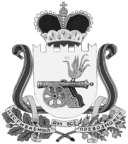 СОВЕТ ДЕПУТАТОВ ВЯЗЕМСКОГО ГОРОДСКОГО ПОСЕЛЕНИЯВЯЗЕМСКОГО РАЙОНА СМОЛЕНСКОЙ ОБЛАСТИРЕШЕНИЕот 22.03.2016  № 15Рассмотрев вопрос о ремонте дорожного покрытия на территории Вяземского городского поселения в весенний период 2016 года, руководствуясь статьей 29 Устава Вяземского городского поселения Вяземского района Смоленской области, Совет депутатов Вяземского городского поселения Вяземского района Смоленской областиРЕШИЛ:1. Принять к сведению заслушанную информацию о ремонте дорожного покрытия на территории Вяземского городского поселения в весенний период 2016 года.2. Рекомендовать Главе Администрации муниципального образования «Вяземский район» Смоленской области изыскать дополнительные денежные средства на текущий ремонт дорожного покрытия на территории Вяземского городского поселения в весенний период 2016 года.3. Рекомендовать Главе Администрации муниципального образования «Вяземский район» Смоленской области обратиться в Администрацию Смоленской области с просьбой выделить дополнительные денежные средства на ремонт дорог, расположенных на территории Вяземского городского поселения, в весенний период 2016 года.4. Опубликовать настоящее решение в газете «Мой город – Вязьма» и электронном периодическом издании «Мой город – Вязьма.ru» (MGORV.RU).Глава муниципального образованияВяземского городского поселенияВяземского района Смоленской области                                            А.А. ГригорьевО ремонте дорожного покрытия на территории Вяземского городского поселения в весенний период 2016 года